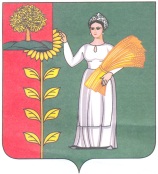 П О С Т А Н О В Л Е Н И Е      АДМИНИСТРАЦИИ СЕЛЬСКОГО ПОСЕЛЕНИЯ БОГОРОДИЦКИЙ СЕЛЬСОВЕТ ДОБРИНСКОГО МУНИЦИПАЛЬНОГО РАЙОНАЛИПЕЦКОЙ  ОБЛАСТИ21.04.2015                              ж.д. ст.Плавица        	                                 №  44«Об утверждении Положения о социальныхгарантиях и мерах морального и материального поощрения членов добровольной пожарной охраны, принимающих активное участие в ликвидации пожаров на территории  сельского поселения Богородицкий сельсовет»          В   соответствии с Федеральными законами   от 6.05.2011 г. № 100-ФЗ « Одобровольной пожарной охране», от 06.10.2003 г. № 131-ФЗ «Об  общих  принципах организации местного  самоуправления  в  Российской  Федерации»,  Закона Липецкой области от 18.08.2011 г. № 530-03 «О гарантиях правовой и социальной защиты добровольных пожарных и членов их семей», руководствуясь Уставом  сельского поселения Богородицкий сельсовет администрация сельского поселения ПОСТАНОВЛЯЕТ:          1. Утвердить  Положение о социальных гарантиях и мерах морального и материального поощрения членов добровольной пожарной охраны, принимающих активное участие в ликвидации пожаров на территории  сельского  поселения Богородицкий сельсовет (приложение)         2.  Настоящее постановление подлежит официальному обнародованию.         3. Контроль за исполнением настоящего постановления  возложить на ответственного за ГО и ЧС Овчинникова А.И.                Глава администрации сельского поселения Богородицкий сельсовет                                               А.И.Овчинников                 Приложение   к  постановлению  администрациисельского поселения Богородицкий                     сельсовет              от  21.04.2015  №  44Положение о социальных гарантиях и мерах морального и материального поощрения членов добровольной пожарной охраны, принимающих активное участие в ликвидации пожаров на территории  сельского  поселения Богородицкий сельсовет 1. Общие положения          1.1. Положение о социальных гарантиях и мерах морального и материального поощрения членов добровольной пожарной охраны, принимающих активное участие в ликвидации пожаров на территории  сельского  поселения Богородицкий сельсовет (далее по тексту: Положение) разработано в соответствии с Федеральными законами от 6.05.2011 г. № 100-ФЗ «О добровольной пожарной охране», от 06.10.2003 г. № 131-ФЗ «Об  общих  принципах организации местного  самоуправления  в  Российской  Федерации»,  Закона Липецкой области от 18.08. 2011 г. № 530-03 «О гарантиях правовой и социальной защиты добровольных пожарных и членов их семей»1.2. Настоящим Положением устанавливаются социальные гарантии и меры морального и материального поощрения добровольных пожарных, принимающих активное участие в обеспечении пожарной безопасности.  2. Цели и задачи социальных гарантий и поощрения2.1. Стимулирование членов добровольной пожарной охраны к участию в профилактике и (или) тушении пожаров, проведении аварийно-спасательных работ.2.2. Повышение престижности добровольного участия граждан в обеспечении пожарной безопасности, создание благоприятных условий для всех желающих включиться в эту общественную работу.2.3. Повышение роли добровольных дружин и команд в обеспечении пожарной безопасности.2.4. Стимулирование добровольных пожарных за их активное участие в обеспечении пожарной безопасности.3. Виды поощрений3.1. За активное участие в обеспечении пожарной безопасности лучшие добровольные пожарные награждаются:- Почетной грамотой, благодарственным письмом;- ценным подарком;- за особые заслуги в выполнении общественного долга и проявленные при этом мужество и героизм члены добровольной пожарной охраны могут быть представлены к государственным наградам в соответствии с законодательством Российской Федерации.3.2. В качестве мер поощрения при стаже работы в качестве пожарного в составе добровольной пожарной охраны более одного года устанавливаются: - преимущества при поступлении на работу в бюджетные учреждения противопожарной службы;- первоочередное предоставление мест детям добровольного пожарного в детские дошкольные учреждения.                                    4. Порядок поощрения  Кандидатуры на поощрение   представляются руководителем добровольной пожарной охраны в администрацию сельского  поселения по  согласованию с руководителями ПЧ ФГКУ «3 ОФПС по Липецкой области», ОПСП Г(О)БУ «УГПСС по Липецкой области». Кандидатуры представляются по итогам календарного года из расчёта: - одна кандидатура из состава добровольной пожарной охраны, активно участвующая в обеспечении пожарной безопасности.Учёт времени участия в обеспечении пожарной безопасности производится в специальном журнале руководителем пожарной добровольной охраны. Награждение лучших добровольных пожарных производится главой  администрации сельского поселения в торжественной обстановке с широким информированием общественности.